Vorläufige Bedarfserhebung zur NACHMITTAGSBETREUUNGfür das Schuljahr 2019/2020 Liebe Eltern!Damit wir gut für das nächste Jahr planen können, brauchen wir schon jetzt die vorläufige Anmeldung zur Nachmittagsbetreuung. Geöffnet ist sie von Montag bis Donnerstag während der Schulzeiten von 11.45 – 16.00 Uhr. Die Einrichtung leitet Frau Carmen Hackenbuchner. Der Nachmittag beginnt mit dem gemeinsamen Mittagessen. Anschließend erledigen die Kinder mit einer Lehrkraft unserer Schule die Hausaufgaben. Neben dem Lernen wird auf gemeinsame Freizeitgestaltung großen Wert gelegt. Auch die Freude und der Spaß an der Bewegung kommen nicht zu kurz. Es wird gemeinsam gespielt, gebastelt, gebacken und vieles mehr. Die monatlichen Kosten betragen:Der Preis für das Mittagessen ist in diesem Preis nicht enthalten und wird von der Gemeinde extra eingehoben. Ich melde mein Kind für die Nachmittagsbetreuung an.JA	NEIN Als Betreuungszeiten möchte ich voraussichtlich folgende Wochentage jeweils vom Unterrichtsende bis zum Ende des Betreuungstages um 16.00 Uhr in Anspruch nehmen. Im Juni 2019 erfolgt die genaue Erhebung. Die einzelnen Tage können noch geändert werden.Zutreffendes bitte ankreuzen!Bitte bis spätestens Dienstag, 19. März beim/ bei der Klassenlehrer/in abgeben!Zell an der Pram, am _________________	         _________________________       (Unterschrift)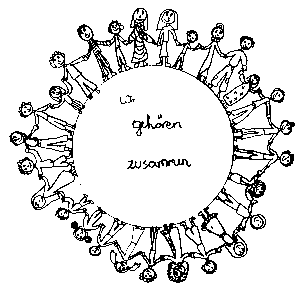 Volksschule Zell an der Pram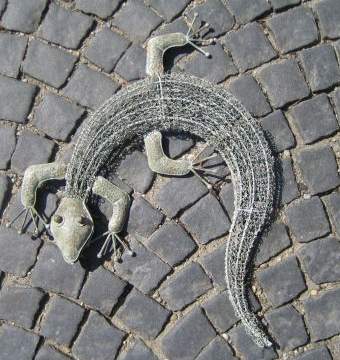 GeKoWir gehören zusammenGeKo4755 Zell an der Pram, Bgm.Felix Meier-Str.1        Bezirk Schärding, Oberösterreich fon und fax:   07764/8478                                                   Schulkennzahl: 414371E-Mail:           vs.zell.pram @ gmail.com                          www.volksschule-zell.atGeKo1 Tag2 Tage3 Tage4 Tage30 €50 €70 €90 €Name des Kindes:Namen der
Erziehungsberechtigten:Vater:Mutter:Anschrift:PLZ:	Ort:	Straße:PLZ:	Ort:	Straße:Telefon:e- mail:MontagDienstagMittwochDonnerstagFreitag